18. Ψηφιακό αποτύπωμα18. Ψηφιακό αποτύπωμα18. Ψηφιακό αποτύπωμα18. Ψηφιακό αποτύπωμαΤο ακόλουθο μάθημα έχει προσαρμοστεί στα ελληνικά από το μάθημα «Follow the Digital Trail» του οργανισμού Common Sense Media. Για περισσότερες πληροφορίες ή για να κατεβάσετε την πλήρη πηγή στα αγγλικά, παρακαλούμε επισκεφτείτε: http://www.commonsensemedia.org/  (http://www.commonsensemedia.org/educators/lesson/follow-digital-trail-2-3)Η μαθησιακή εισήγηση παραχωρείται, σύμφωνα με  την άδεια Creative Commons:  ©2012 www.commonsense.org 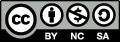 “Attribution-NonCommercial-ShareAlike” (CC BY-NC-SA)Μετάφραση/Προσαρμογή: Μαρία Κωνσταντίνου, Παιδαγωγικό Ινστιτούτο Κύπρου, 2013Το ακόλουθο μάθημα έχει προσαρμοστεί στα ελληνικά από το μάθημα «Follow the Digital Trail» του οργανισμού Common Sense Media. Για περισσότερες πληροφορίες ή για να κατεβάσετε την πλήρη πηγή στα αγγλικά, παρακαλούμε επισκεφτείτε: http://www.commonsensemedia.org/  (http://www.commonsensemedia.org/educators/lesson/follow-digital-trail-2-3)Η μαθησιακή εισήγηση παραχωρείται, σύμφωνα με  την άδεια Creative Commons:  ©2012 www.commonsense.org “Attribution-NonCommercial-ShareAlike” (CC BY-NC-SA)Μετάφραση/Προσαρμογή: Μαρία Κωνσταντίνου, Παιδαγωγικό Ινστιτούτο Κύπρου, 2013Το ακόλουθο μάθημα έχει προσαρμοστεί στα ελληνικά από το μάθημα «Follow the Digital Trail» του οργανισμού Common Sense Media. Για περισσότερες πληροφορίες ή για να κατεβάσετε την πλήρη πηγή στα αγγλικά, παρακαλούμε επισκεφτείτε: http://www.commonsensemedia.org/  (http://www.commonsensemedia.org/educators/lesson/follow-digital-trail-2-3)Η μαθησιακή εισήγηση παραχωρείται, σύμφωνα με  την άδεια Creative Commons:  ©2012 www.commonsense.org “Attribution-NonCommercial-ShareAlike” (CC BY-NC-SA)Μετάφραση/Προσαρμογή: Μαρία Κωνσταντίνου, Παιδαγωγικό Ινστιτούτο Κύπρου, 2013Το ακόλουθο μάθημα έχει προσαρμοστεί στα ελληνικά από το μάθημα «Follow the Digital Trail» του οργανισμού Common Sense Media. Για περισσότερες πληροφορίες ή για να κατεβάσετε την πλήρη πηγή στα αγγλικά, παρακαλούμε επισκεφτείτε: http://www.commonsensemedia.org/  (http://www.commonsensemedia.org/educators/lesson/follow-digital-trail-2-3)Η μαθησιακή εισήγηση παραχωρείται, σύμφωνα με  την άδεια Creative Commons:  ©2012 www.commonsense.org “Attribution-NonCommercial-ShareAlike” (CC BY-NC-SA)Μετάφραση/Προσαρμογή: Μαρία Κωνσταντίνου, Παιδαγωγικό Ινστιτούτο Κύπρου, 2013Βαθμίδα/Τάξεις:Α΄- Δ΄ ΔημοτικούΑ΄- Δ΄ ΔημοτικούΑ΄- Δ΄ ΔημοτικούΛέξεις-κλειδιά:ιδιωτικότητα, προσωπικά δεδομένα, ψηφιακό αποτύπωμαιδιωτικότητα, προσωπικά δεδομένα, ψηφιακό αποτύπωμαιδιωτικότητα, προσωπικά δεδομένα, ψηφιακό αποτύπωμαΣτόχοι:Οι μαθητές να:αναγνωρίζουν ότι οι πληροφορίες που βάζουν στο διαδίκτυο αφήνουν πίσω τους το ψηφιακό τους αποτύπωμα ή μονοπάτι. διερευνούν τι πληροφορίες είναι κατάλληλες ή ακατάλληλες να ανεβάζουν στο διαδίκτυο. κρίνουν τη φύση των διαφορετικών ειδών ψηφιακών αποτυπωμάτων, ακολουθώντας τα μονοπάτια πληροφοριών δύο φανταστικών ζώων. Οι μαθητές να:αναγνωρίζουν ότι οι πληροφορίες που βάζουν στο διαδίκτυο αφήνουν πίσω τους το ψηφιακό τους αποτύπωμα ή μονοπάτι. διερευνούν τι πληροφορίες είναι κατάλληλες ή ακατάλληλες να ανεβάζουν στο διαδίκτυο. κρίνουν τη φύση των διαφορετικών ειδών ψηφιακών αποτυπωμάτων, ακολουθώντας τα μονοπάτια πληροφοριών δύο φανταστικών ζώων. Οι μαθητές να:αναγνωρίζουν ότι οι πληροφορίες που βάζουν στο διαδίκτυο αφήνουν πίσω τους το ψηφιακό τους αποτύπωμα ή μονοπάτι. διερευνούν τι πληροφορίες είναι κατάλληλες ή ακατάλληλες να ανεβάζουν στο διαδίκτυο. κρίνουν τη φύση των διαφορετικών ειδών ψηφιακών αποτυπωμάτων, ακολουθώντας τα μονοπάτια πληροφοριών δύο φανταστικών ζώων. Υπολογιζόμενη διάρκεια:40 λεπτά 40 λεπτά 40 λεπτά Διδακτικά μέσα – υλικά και προετοιμασία:Τετράγωνα ψηφιακού μονοπατιού (παράρτημα - Κόβουμε τα τετράγωνα από το φύλλο εργασίας, βάζοντας τα τετράγωνα του ελέφαντα και του ποντικιού ξεχωριστά. Είμαστε προετοιμασμένοι να τοποθετήσουμε τα «ίχνη» κάθε ζώου σε διαφορετικές τοποθεσίες στην τάξη, μετά το εισαγωγικό βήμα- 1 για κάθε ομάδα).Φύλλο εργασίας μαθητή «Ψηφιακά ίχνη» (παράρτημα - τυπώνουμε ένα για κάθε ομάδα 4 μαθητών) Τετράγωνα ψηφιακού μονοπατιού (παράρτημα - Κόβουμε τα τετράγωνα από το φύλλο εργασίας, βάζοντας τα τετράγωνα του ελέφαντα και του ποντικιού ξεχωριστά. Είμαστε προετοιμασμένοι να τοποθετήσουμε τα «ίχνη» κάθε ζώου σε διαφορετικές τοποθεσίες στην τάξη, μετά το εισαγωγικό βήμα- 1 για κάθε ομάδα).Φύλλο εργασίας μαθητή «Ψηφιακά ίχνη» (παράρτημα - τυπώνουμε ένα για κάθε ομάδα 4 μαθητών) Τετράγωνα ψηφιακού μονοπατιού (παράρτημα - Κόβουμε τα τετράγωνα από το φύλλο εργασίας, βάζοντας τα τετράγωνα του ελέφαντα και του ποντικιού ξεχωριστά. Είμαστε προετοιμασμένοι να τοποθετήσουμε τα «ίχνη» κάθε ζώου σε διαφορετικές τοποθεσίες στην τάξη, μετά το εισαγωγικό βήμα- 1 για κάθε ομάδα).Φύλλο εργασίας μαθητή «Ψηφιακά ίχνη» (παράρτημα - τυπώνουμε ένα για κάθε ομάδα 4 μαθητών) Αξιολόγηση:Δραστηριότητα 3Δραστηριότητα 3Δραστηριότητα 3Πηγές:www.commonsensemedia.orgwww.commonsensemedia.orgwww.commonsensemedia.orgΣυνοδευτικό υλικό: Τίτλος αρχείουΌνομα αρχείου(ως παράρτημα / ως αρχεία στο συνοδευτικό DVD / στην ιστοσελίδα http://www.pi.ac.cy/InternetSafety/eSafeSchool.html)Φύλλο εργασίας: Ψηφιακά ίχνη18_ixni.docxΔραστηριότητεςΔραστηριότητα 1: ΕισαγωγήΜοιραζόμαστε με τους μαθητές μας τη διαπίστωση ότι στο διαδίκτυο μπορούμε να βάζουμε πληροφορίες, όπως βάζουμε κάτι σε μια πινακίδα ανακοινώσεων, στην τάξη. Ρωτάμε: Τι είδους πράγματα βάζουμε σε πινακίδες  ανακοινώσεων ή στους τοίχους, στην τάξη μας;Δείγματα απαντήσεων: εργασίες μαθητών, φωτογραφίες μαθητών, πίνακα με τα γενέθλια των μαθητών. Καλούμε τους μαθητές να φανταστούν ότι όλες οι πληροφορίες στον τοίχο της τάξης τους  βρίσκονται στον πίνακα ανακοινώσεων μιας υπεραγοράς της περιοχής. Ρωτάμε αν θα ένιωθαν άνετα αυτές οι πληροφορίες να είναι διαθέσιμες, για να τις δει οποιοσδήποτε. (Καθοδηγούμε τους μαθητές να σκεφτούν ότι κάποιες πληροφορίες είναι καλύτερα να τις ξέρουν μόνο οι κοντινοί τους άνθρωποι).Εξηγούμε ότι υπάρχουν κάποιες πληροφορίες που είναι εντάξει να τις δείξουμε σε οποιονδήποτε. Υπάρχουν, όμως, προσωπικές και ιδιωτικές πληροφορίες, όπως η διεύθυνσή τους, η ημερομηνία γέννησής τους, οι φωτογραφίες των οικογενειακών τους διακοπών, οι οποίες δεν προορίζονται για να τις βλέπει ο οποιοσδήποτε. Δραστηριότητα 2: Ακολούθησε το ψηφιακό μονοπάτιΤοποθετούμε τα τετράγωνα με τα ζώα στο έδαφος ή στα θρανία, με την όψη προς τα κάτω, σε δύο διαφορετικά μονοπάτια, κρατώντας ξεχωριστά το μονοπάτι του ποντικού και του ελέφαντα.Μοιραστείτε τις ιστορίες του Μίζολ και της Ηλέκτρας. Αυτά τα ζώα αποφάσισαν ότι θα ήταν διασκεδαστικό να βάλουν κάποιες πληροφορίες για τον εαυτό τους στο διαδίκτυο. Πήγαν σε μια ιστοσελίδα για ζώα και δημοσίευσαν πληροφορίες. Το μόνο πρόβλημα είναι ότι ξέχασαν να ρωτήσουν προηγουμένως τη μητέρα τους, αν ήταν εντάξει  να το κάνουν.Εξηγούμε στους μαθητές ότι δουλεύουν σε ένα γραφείο ντετέκτιβ. Ένας κακός άνθρωπος τους προσέλαβε, για να μάθουν όσο το δυνατόν περισσότερες πληροφορίες για τον Μίζολ το ποντίκι και την Ηλέκτρα την ελεφαντίνα. Όσο περισσότερα μαθαίνουν οι ντετέκτιβ, τόσο το καλύτερο για το σχέδιο των κακών να κατακτήσουν το βασίλειο των ζώων.Χωρίζουμε τους μαθητές σε ομάδες των τεσσάρων. Λέμε ότι κάθε ομάδα πρέπει να έχει έναν ντετέκτιβ που θα κρατήσει λεπτομερείς σημειώσεις στο φύλλο εργασίας που θα τους δώσουμε (φύλλο εργασίας στο παράρτημα). Προσκαλούμε τους μαθητές να πάνε σε ένα κυνήγι για πληροφορίες. Τους δίνουμε να καταλάβουν ότι τις  πληροφορίες του ποντικού και της ελεφαντίνας μπορεί να τις δει ο οποιοσδήποτε, συμπεριλαμβανομένων των ντετέκτιβ. Κάθε ομάδα θα πρέπει να ακολουθήσει τα ψηφιακά ίχνη των δύο ζώων, αρχίζοντας με το ποντίκι και στη συνέχεια με την ελεφαντίνα. Θα πρέπει να συμπληρώσουν το φύλλο εργασίας «Ψηφιακά ίχνη» (στο παράρτημα), καθώς προχωρούν. Όταν οι μαθητές  τελειώσουν, πρέπει να αναφέρουν τι έμαθαν για καθένα από τα ζώα, από την αναθεώρηση των σημειώσεών τους. Ξεκινούμε με τη διδασκαλία στους μαθητές των λέξεων ψηφιακό αποτύπωμα και μόνιμο. Ψηφιακό αποτύπωμα: οι πληροφορίες για εσένα στο διαδίκτυο. Μόνιμα: εκεί για πάνταΕρωτήσεις φυλλαδίου εργασιών:Ποιου ξέρεις το πλήρες όνομα;Ποιου θα μπορούσες να βρεις το σπίτι του; Ποιου ξέρεις την ημερομηνία γέννησης; Για ποιον ξέρεις το όνομα χρήστη και τον κωδικό πρόσβασής του; Ποιος είπε ένα μυστικό του στο διαδίκτυο; Ποιο ζώο μπορείς να περιγράψεις καλύτερα από τη φωτογραφία του;Για ποιον μπορούν να μάθουν περισσότερα οι ντετέκτιβ και γιατί; (Για την Ηλέκτρα, επειδή ξέρουμε πού μένει, πώς μοιάζει και προσωπικές και ιδιωτικές πληροφορίες για τη ζωή της. Τονίζουμε στους μαθητές ότι το να έχουν μεγαλύτερο ψηφιακό αποτύπωμα, σημαίνει ότι οι ντετέκτιβ μπορούν να μάθουν περισσότερα και για τους ιδίους.)Ποιο ζώο έχει μεγαλύτερο ψηφιακό αποτύπωμα; (Η Ηλέκτρα, επειδή δίνει περισσότερες προσωπικές πληροφορίες από ό,τι ο Μίζολ.) Υπάρχει κάτι που δημοσίευσε η Ηλέκτρα στο διαδίκτυο και μπορεί να γίνει πρόβλημα για αυτήν; Αν ναι, τι και γιατί; (Προσωπικές και ιδιωτικές πληροφορίες, π.χ. πλήρες όνομα, διεύθυνση, επιτρέποντας έτσι στους άλλους να μάθουν περισσότερα για αυτή. Αυτό δεν είναι ασφαλές. Το να λέει ότι τσακώνεται με τον αδερφό της, μπορεί να πληγώσει τα συναισθήματα του αδελφού της, επειδή είναι δημόσιο και το βλέπουν όλοι.)Δημιουργούμε μαζί με τους μαθητές έναν πίνακα που να συνοψίζει ποιες πληροφορίες είναι κατάλληλες ή ακατάλληλες, για να τις βάζουμε στο διαδίκτυο. Εδώ παρατίθεται ένα δείγμα:Επίσης, συζητούμε το γεγονός ότι ο Μίζολ και η Ηλέκτρα είχαν πολύ ενδιαφέρουσες πληροφορίες στο διαδίκτυο, αλλά ο Μίζολ είχε καλύτερη κρίση για το τι είναι καταλληλότερο να δημοσιεύσει. Ο Μίζολ είχε μικρότερο ψηφιακό αποτύπωμα. Η Ηλέκτρα έβαλε κάποιες πληροφορίες στο διαδίκτυο, οι οποίες μπορεί να τη θέσουν σε κίνδυνο ή να αναστατώσουν τον αδερφό της. Θυμίζουμε στους μαθητές ότι το διαδίκτυο είναι δημόσιο μέρος, όπου άνθρωποι που δεν γνωρίζουν είναι πιθανόν να δουν τις πληροφορίες τους. Οι πληροφορίες που δημοσιεύουν, είναι δύσκολο να αφαιρεθούν. Είναι βασικά μόνιμες. Δραστηριότητα 3: Σύνοψη και αξιολόγησηΜπορούμε να χρησιμοποιήσουμε τις ερωτήσεις που ακολουθούν, για να αξιολογήσουμε την κατανόηση των  στόχων του μαθήματος από τους μαθητές μας. Ερωτήσεις:Τι είναι ψηφιακό αποτύπωμα; Πώς μοιάζει το αποτύπωμα της Ηλέκτρας και πώς εκείνο του Μίζολ; (Ψηφιακό αποτύπωμα είναι οι πληροφορίες για τον εαυτό μας  στο διαδίκτυο. Τα αποτυπώματα του Μίζολ είναι μικρά και δεν αποκαλύπτουν προσωπικές και ιδιωτικές πληροφορίες. Της Ηλέκτρας είναι μεγάλα και περιέχουν πληροφορίες που μπορούν να τη θέσουν σε κίνδυνο και να πληγώσουν άλλους.)Τι είδους πληροφορίες είναι κατάλληλες, για να τις βάζουμε στο διαδίκτυο; Τι είδους πληροφορίες είναι ακατάλληλες, για να τις βάζουμε στο διαδίκτυο; (Κατάλληλες: ενδιαφέροντα, χόμπι, μικρό όνομα / Ακατάλληλες:  διεύθυνση, πλήρες όνομα, ηλικία, πληροφορίες που μπορούν να πληγώσουν άλλους)Μπορείτε να βάλετε και ενδιαφέρουσες και αστείες πληροφορίες στο διαδίκτυο και να εξακολουθούν να είναι κατάλληλες; (Φυσικά. Κοιτάξτε τις πληροφορίες που δημοσίευσε ο Μίζολ.)Δραστηριότητα 4: ΕπέκτασηΟι μαθητές διαμορφώνουν το μονοπάτι της Ηλέκτρας. Ζητάμε από τους μαθητές να φτιάξουν ένα καινούργιο μονοπάτι για την Ηλέκτρα, το οποίο θα περιέχει πληροφορίες που θα είναι περισσότερο ασφαλείς και περισσότερο κατάλληλες. Σε μικρές ομάδες, ενθαρρύνουμε τους μαθητές να σκεφτούν κριτικά για το πώς μπορούν να αλλάξουν τις πληροφορίες της Ηλέκτρας. Θα πρέπει να γράψουν μια εναλλακτική πληροφορία για κάθε αποτύπωμα. Ζητάμε να παρουσιάσουν τις πληροφορίες που δημιούργησαν και να εξηγήσουν πώς πήραν τις αποφάσεις για αυτές. Εργασία για σπίτιΟι μαθητές παροτρύνονται  να αφηγηθούν την ιστορία της Ηλέκτρας  και του Μίζολ στους γονείς τους. Θα πρέπει να τους εξηγήσουν, γιατί ο Μίζολ έβαλε κατάλληλες πληροφορίες και η Ηλέκτρα ακατάλληλες. Στη συνέχεια, θα μοιραστούν με τους γονείς τους, δύο στοιχεία  που είναι εντάξει να τα αποκαλύψουν στο διαδίκτυο και  δύο στοιχεία  που δεν είναι εντάξει. 